                                                                 “Употреба на  индикатори” План кој треба да го препишете во тетраткитеУпотреба на индикаториРастворот може да биде кисел, базен или неутраленИндикаторот е супстанца што ја менува својата боја во зависност од тоа дали растворот е кисел или базенНајчесто користен индикатор е лакмусот кој може да биде во вид на течност или како лакмусова хартија. Во кисела средина има црвена а во базна сина бојаПоважни  индикаториДополнителни информации кои не треба да се запишуваат во тетраткаИндикаторите може да даваат боја само во кисела средина. Ваквите индикатори се нарекуваат киселинскиБазните индикатори даваат обојување само во базна средина (пр. фенофталеин) Киселинско – базни  индикатори – ја менуваат бојата во кисела  и во базна срединаСлики од екперименти за докажување на кисела и базна средина со помош на лакмусова хартијаБоење на лакмусовата хартија во кисела средина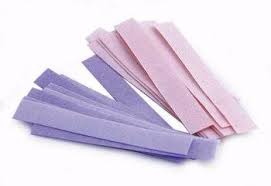 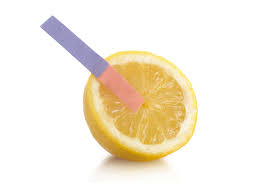 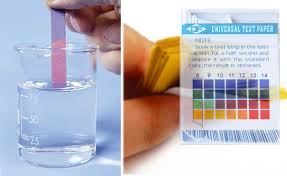 Боење на лакмусовата хартија во базна средина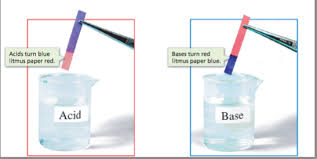 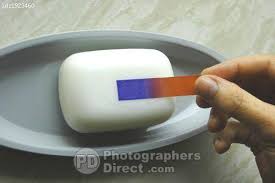 Покрај хемиските индикатори постојат голем број растенија содржат боја што може да сеискористи како индикатор-ПРИРОДЕН ИНДИКАТОР.пр. хортензија којашто расте во два различни вида на почва.Во кисела почва бојата на цветовите е црвена или розева,а во базна почва цветовите се совиолетова или сина боја.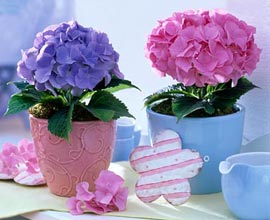 Домашна работа:Одговорете ги прашањата 1,2 и 3 на страна 87 од учебникотИндикаторБоја во кисели раствориБоја во базни растворилакмус(лакмусова хартија)Црвенасинаметил портокаловоЦрвенажолтабромфенол синожолтасинабромкрезол зеленожолтопортокаловасинафенофталеинбезбоенвиолетова